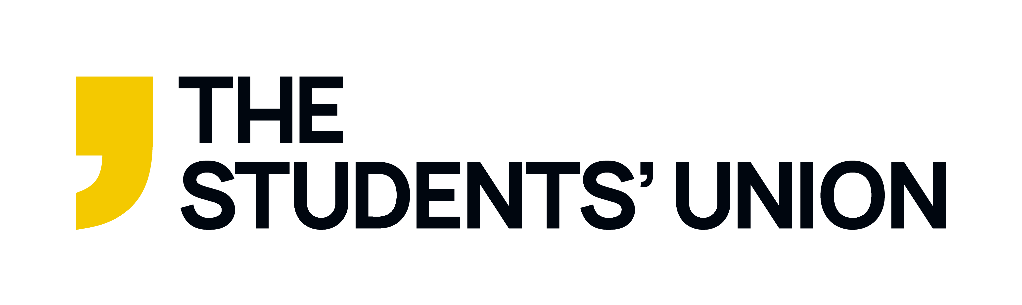 How to ….. be a Members RepThis guide is to help you identify the key roles & responsibilities of your committee. In order to have a successful committee it is important you understand what is expected of your role. Some groups may operate with different roles and this list below is not exhaustive. Smaller committees will have some of these roles amalgamated so it is up to your committee to decide on responsibilities for your activity group. As a committee it is your joint responsibility to ensure that the activity group runs smoothly so be aware of what your fellow committee members are doing and help out where necessary.Members Rep/Liaison OfficerKey responsibilities:This role is extremely valuable and important to support your members ensuring that their needs and requirements are met so they feel comfortable to attend your sessions.Ensures that the activity is open and inclusive to everyoneCheck with your members that the facility/room is suitable for their needsChecking if your members have any special requirements for your sessionsPoint of communication between the committee and the membersRaise concerns regarding accessibility/inclusivity with the rest of the committeeKeeping an eye on your members and checking they are okSignpost or talk to SU if you are concerned about any members